附件2.中国安全生产科学研究院公交线路指南北京首都国际机场：方案1.乘坐机场线到三元桥站下车，换乘地铁10号线（外环），在惠新西街南口站下车；换乘地铁5号线（天通苑北方向），在惠新西街北口站下车，A口出，沿惠新西街向南（物美大卖场方向）直行约600米即是。方案2.乘坐机场大巴5号线（中关村线），在小营站下车，过桥后沿惠新西街步行600米即是。北京火车站：乘坐地铁2号线（外环）到雍和宫站下车；换乘地铁5号线（天通苑北方向）在惠新西街北口站下车，A口出，沿惠新西街向南（物美大卖场方向）直行约600米即是。北京南站：乘坐地铁14号线（善各庄方向）到蒲黄榆站下车；换乘地铁5号线（天通苑北方向）在惠新西街北口站下车，A口出，沿惠新西街向南（物美大卖场方向）直行约600米即是。北京西站：乘坐地铁7号线（焦化厂方向）到磁器口站下车，换乘地铁5号线（天通苑北方向）在惠新西街北口站下车，A口出，沿惠新西街向南（物美大卖场方向）直行约600米即是。中国安全生产科学研究院地址：北京市朝阳区惠新西街17号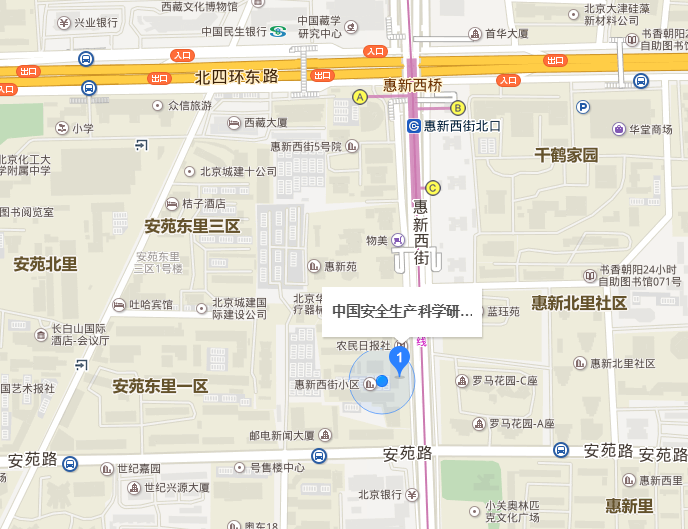 